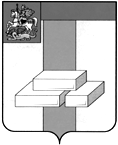 СОВЕТ ДЕПУТАТОВГОРОДСКОГО ОКРУГА ДОМОДЕДОВО МОСКОВСКОЙ ОБЛАСТИРЕШЕНИЕот  15.07.2020  № 1-4/1058О внесении изменения в решение Советадепутатов городского округа ДомодедовоМосковской области от 13.11.2018 № 1-4/916 «О предоставлении льготы по уплате земельного налога»         В соответствии с главой 31 Налогового кодекса Российской Федерации, Федеральным законом от 06.10.2003 № 131-ФЗ «Об общих принципах организации местного самоуправления в Российской Федерации»,СОВЕТ ДЕПУТАТОВ ГОРОДСКОГО ОКРУГА РЕШИЛ:Внести в решение Совета депутатов городского округа Домодедово Московскойобласти от 13.11.2018 № 1-4/916 «О предоставлении льготы по уплате земельного налога»следующее изменение: Абзац второй пункта 1 изложить в следующей редакции:  « - осуществления организацией совокупно с организациями, входящими в одну  группу лиц с оператором аэродрома, сведения о которой представлены в федеральный антимонопольный орган в соответствии с Федеральным законом от 26.07.2006 № 135-ФЗ «О защите конкуренции» по состоянию на 01.03.2020,   инвестиций ( инвестициями для целей настоящего решения признаются затраты на новое строительство, реконструкцию и техническое перевооружение, достройку, дооборудование и модернизацию)  в объекты авиационной инфраструктуры аэропорта «Домодедово» в размере не менее 500 млн. руб., за исключением средств бюджетов всех уровней в соответствующий налоговый период;».Опубликовать настоящее решение в установленном порядке.Контроль за исполнением настоящего решения возложить на постоянныекомиссии по бюджету, налогам и финансам и нормотворческой деятельности.Председатель Совета депутатов                                               Главагородского округа Домодедово                                                городского округа Домодедово                             Л.П. Ковалевский                                                                      А.В. Двойных  